Chemistry						Name _____________________________Unit 1							Period _____  Date __________________Graphing Worksheet1. Answer these questions using Graph 1,     with a y-intercept = 0.54. a. What is the dependent variable? b. What is the independent variable? c. Calculate the slope. d. Predict the oz. of sweat for 180 min of exercise.2. Answer these questions using Graph 2,     with a slope = 0.688 and a y-intercept = 87.8.  a. Create a title for this graph. b. What is the equation for this relationship? c. What is the unit and meaning of the     y-intercept? d. Predict the IQ of those who read 145 min. 3. Answer these questions using Graph 3,     with a y-intercept = -0.5369. a. What is the independent variable? b. What is the dependent variable? c. Calculate the slope. d. Predict how many baskets would be made     if 30 shots were attempted.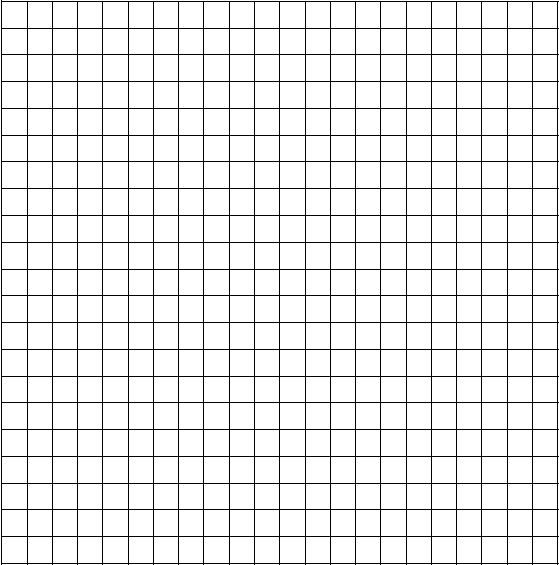 4. Answer these questions using Graph 4, with     a slope = 0.00129 and a y-intercept = -0.236. a. Create a title for this graph. b. What is the equation for this relationship? c. What is the unit and meaning of the     y-intercept? d. Predict the weight that would be gained      if 3200 calories were consumed.5. Answer these questions using Graph 5,     with a y-intercept = 1.28.  a. What is the dependent variable? b. What is the independent variable? c. Calculate the slope. d. Predict the plant growth for 6.5 cm of rain.6. Answer these questions using Graph 6,     with slope = 2.0 and a y-intercept = 1.8. a. Create a title for this graph. b. What is the equation for this relationship? c. What is the unit and meaning of the      y-intercept? d. Predict the grade that would be achieved      for 60 minutes of study.